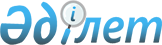 О внесении изменений и дополнений в решение маслихата Есильского района Северо-Казахстанской области от 8 января 2021 года № 58/394 "Об утверждении бюджета Ильинского сельского округа Есильского района Северо-Казахстанской области на 2021-2023 годы"Решение маслихата Есильского района Северо-Казахстанской области от 21 апреля 2021 года № 6/49. Зарегистрировано Департаментом юстиции Северо-Казахстанской области 26 апреля 2021 года № 7341
      В соответствии со статьями 106, 109-1 Бюджетного кодекса Республики Казахстан от 4 декабря 2008 года, пунктом 2-7 статьи 6 Закона Республики Казахстан от 23 января 2001 года "О местном государственном управлении и самоуправлении в Республике Казахстан", маслихат Есильского района Северо-Казахстанской области РЕШИЛ:
      1. Внести в решение маслихата Есильского района Северо-Казахстанской области "Об утверждении бюджета Ильинского сельского округа Есильского района Северо-Казахстанской области на 2021-2023 годы" от 8 января 2021 года № 58/394 (зарегистрировано в Реестре государственной регистрации нормативных правовых актов под № 7011) следующее изменения и дополнения:
      пункт 1 изложить в новой редакции:
      "1. Утвердить бюджет Ильинского сельского округа Есильского района Северо-Казахстанской области на 2021-2023 годы согласно приложениям 1, 2, 3 соответственно, в том числе на 2021 год в следующих объемах:
      1)доходы – 21 714 тысяч тенге:
      налоговые поступления – 4 390 тысяч тенге;
      неналоговые поступления - 0 тысяч тенге;
      поступления от продажи основного капитала - 0 тысяч тенге;
      поступления трансфертов – 17 324 тысяч тенге;
      2) затраты – 22 927,6 тысяч тенге;
      3) чистое бюджетное кредитование - 0 тысяч тенге:
      бюджетные кредиты - 0 тысяч тенге;
      погашение бюджетных кредитов - 0 тысяч тенге;
      4) сальдо по операциям с финансовыми активами - 0 тысяч тенге:
      приобретение финансовых активов - 0 тысяч тенге;
      поступления от продажи финансовых активов государства - 0 тысяч тенге;
      5) дефицит (профицит) бюджета - - 1 213,6 тысяч тенге;
      6) финансирование дефицита (использование профицита) бюджета 
      – 1 213,6 тысяч тенге:
      поступление займов - 0 тысяч тенге;
      погашение займов - 0 тысяч тенге;
      используемые остатки бюджетных средств – 1 213,6 тысяч тенге.";
      дополнить пунктом 1-1 следующего содержания:
      "1-1. Предусмотреть в расходах бюджета Ильинского сельского округа за счет свободных остатков бюджетных средств, сложившихся на начало финансового года, возврат неиспользованных целевых трансфертов выделенных в 2020 финансовом году из республиканского бюджета в сумме 0,1 тысяч тенге, из областного бюджета в сумме 0,1 тысяч тенге, согласно приложению 4.";
      дополнить пунктом 1-2 следующего содержания:
      "1-2. Предусмотреть в бюджете Ильинского сельского округа расходы за счет свободных остатков бюджетных средств, сложившихся на начало финансового года в сумме 1 213,4 тысяч тенге, согласно приложению 4.";
      приложение 1 к указанному решению изложить в новой редакции согласно приложению 1 к настоящему решению;
      дополнить указанное решение приложением 4 согласно приложению 2 к настоящему решению.
      2. Настоящее решение вводится в действие с 1 января 2021 года. Бюджет Ильинского сельского округа Есильского района Северо-Казахстанской области на 2021 год Направление свободных остатков бюджетных средств, сложившихся на 1 января 2021 года
					© 2012. РГП на ПХВ «Институт законодательства и правовой информации Республики Казахстан» Министерства юстиции Республики Казахстан
				
      Председатель сессии маслихата
Есильского района
Северо-Казахстанской области

П. Гольцер

      Секретарь маслихата
Есильского района
Северо-Казахстанской области

А. Бектасова
Приложение 1 к решениюмаслихата Есильского районаСеверо-Казахстанской областиот 21 апреля 2021 года№ 6/49Приложение 1к решению маслихатаЕсильского районаСеверо-Казахстанской областиот 8 января 2021 года№ 58/394
Категория
Класс
подкласс
Наименование
Сумма (тысяч тенге)
1) Доходы
21 714
1
Налоговые поступления
4 390
04
Налоги на собственность
4 390
1
Налог на имущество
60
3
Земельный налог
1 400
4
Налог на транспортные средства
2 930
4
Поступление трансфертов
17 324
02
Трансферты из вышестоящих органов государственного управления
17 324
3
Трансферты из районного (города областного значения) бюджета
17 324
Функциональная группа
Администратор бюджетных программ
Программа
Наименование
Сумма (тысяч тенге)
2) Затраты
22 927,6
01
Государственные услуги общего характера
13 714
124
Аппарат акима города районного значения, села, поселка, сельского округа
13 714
001
Услуги по обеспечению деятельности акима города районного значения, села, поселка, сельского округа
13 714
07
Жилищно-коммунальное хозяйство
8 000
124
Аппарат акима города районного значения, села, поселка, сельского округа
6 500
008
Освещение улиц в населенных пунктах
5 800
009
 Обеспечение санитарии населенных пунктов
700
12
Транспорт и коммуникации
1 500
124
Аппарат акима города районного значения, села, поселка, сельского округа
1 500
013
Обеспечение функционирования автомобильных дорог в городах районного значения, селах, поселках, сельских округах
1 500
15
Трансферты
1 213,6
124
Аппарат акима города районного значения, села, поселка, сельского округа
1 213,6
048
Возврат неиспользованых (недоиспользованых) целевых трансфертов
0,2
051
Целевые текущие трансферты из нижестоящего бюджета на компенсацию потерь вышестоящего бюджета в связи с изменением законодательста
1 213,4
3) Чистое бюджетное кредитование
0
Бюджетные кредиты
0
Погашение бюджетных кредитов
0
4) Сальдо по операциям с финансовыми активами
0
Приобретение финансовых активов
0
Поступления от продажи финансовых активов государства
0
5) Дефицит (профицит) бюджета
-1 213,6
6) Финансирование дефицита (использование профицита) бюджета
1 213,6
7
Поступления займов
0
16
Погашение займов
0
Используемые остатки бюджетных средств
0
Категория
Класс
подкласс
Наименование
Сумма (тысяч тенге)
8
Используемые остатки бюджетных средств
1 213,6
01
Остатки бюджетных средств
1 213,6
1
Свободные остатки бюджетных средств
1 213,6Приложение 2 к решению маслихата Есильского районаСеверо-Казахстанской областиот 21 апреля 2021 года№ 6/49Приложение 4 к решению маслихата Есильского районаСеверо-Казахстанской областиот 8 января 2021 года№ 58/394
Функциональная группа
Администратор бюджетных программ
Программа
Наименования
Сумма (тысяч тенге) 
15
Трансферты
1 213,6
124
Аппарат акима города районного значения, села, поселка, сельского округа
1 213,6
048
Возврат неиспользованых (недоиспользованых) целевых трансфертов
0,2
051
Целевые текущие трансферты из нижестоящего бюджета на компенсацию потерь вышестоящего бюджета в связи с изменением законодательста
1 213,4
Итого:
1 213,6